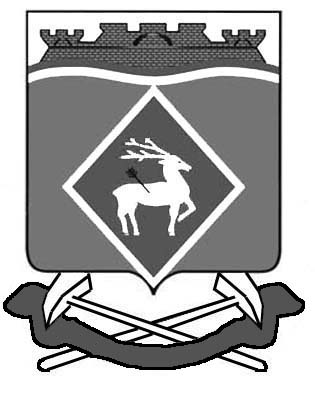 РОССИЙСКАЯ ФЕДЕРАЦИЯРОСТОВСКАЯ ОБЛАСТЬМУНИЦИПАЛЬНОЕ ОБРАЗОВАНИЕ«СИНЕГОРСКОЕ СЕЛЬСКОЕ ПОСЕЛЕНИЕ»АДМИНИСТРАЦИЯ СИНЕГОРСКОГО СЕЛЬСКОГО ПОСЕЛЕНИЯПОСТАНОВЛЕНИЕ19.04.2023      № 100п. СинегорскийОб утверждении порядка выявления, учета,                                                          перемещения, хранения, утилизации брошенных транспортных                              средств в муниципальном образовании                                                              «Синегорское сельское поселение»	В соответствии с п. 6 ст. 43 Федерального закона от 06.10.2003 № 131-ФЗ «Об общих принципах организации местного самоуправления в Российской Федерации», Правилами благоустройства территории муниципального образования «Синегорское сельское поселение», утвержденными решением Собрания депутатов Синегорского сельского поселения № 38 от 27.10.2017,  Уставом муниципального образования «Синегорское сельское поселение», Администрация Синегорского сельского поселения постановляет:1. Утвердить прилагаемый Порядок выявления, учета, перемещения, хранения, утилизации брошенных транспортных средств в муниципальном образовании «Синегорское сельское поселение».            2. Постановление Администрации Синегорского сельского от 02.12.20221г. №198 «Об утверждении Порядка выявления, перемещения, хранения брошенных, разукомплектованных, транспортных средств на территории муниципального образования «Синегорское сельское поселение» считать утратившим силу.3. Настоящее постановление вступает в силу со дня его официального опубликования.            4. Контроль за выполнением настоящего постановления оставляю за собойГлава Администрации Синегорскогосельского поселения                                                              А.В. ГвозденкоВерно:Заведующий сектором по общим и земельно-правовым вопросам                                                С.П.БесединаУтвержденпостановлением Администрации                                                                                                        Синегорского сельского поселения                                 от 19.04.2023 г. № 100Порядоквыявления, учета, перемещения, хранения, утилизацииброшенных транспортных средств в муниципальном образовании «Синегорское сельское поселение»Общие положенияНастоящий Порядок (далее - Порядок) регламентирует процедуру организации работ по выявлению, учету, перемещению на специализированные автостоянки, хранению на специализированных автостоянках, утилизации брошенных транспортных средств, находящихся в местах общего пользования, препятствующих проезду, проходу пешеходов, уборке территории, проезду спецтранспорта и мусороуборочных машин к подъездам и мусорным контейнерам и (или) размещенных с нарушением требований Правил благоустройства территории муниципального образования «Синегорское сельское поселение», утвержденных решением Собрания депутатов Синегорского сельского поселения от 27.10.2017 № 38 (далее - Правила благоустройства).Основные понятияВ настоящем Порядке используются следующие основные понятия:транспортное средство - устройство, предназначенное для перевозки по дорогам людей, грузов или оборудования, установленного на нем (в том числе прицепы, полуприцепы и другие устройства, необходимые для движения в составе с транспортным средством);брошенное транспортное средство - транспортное средство, создающие помехи в организации благоустройства на территории муниципального образования «Синегорское сельское поселение»: разукомплектованные транспортные средства в состоянии, не исключающем свободный доступ к нему иных лиц (вследствие отсутствия дверей, элементов остекления кузова, иных элементов кузова, незапертых дверей, невозможности запирания дверей и т.п.), а также имеющее признаки невозможности использования по назначению (спущенные колеса, отсутствие колес, иных конструктивных деталей или другие), и находящееся при этом в местах общего пользования в том числе на придомовых территориях, не предназначенных для хранения транспортных средств, препятствующее проезду, проходу пешеходов, уборке территории, проезду спецтранспорта и мусороуборочных машин к подъездам и мусорным контейнерам и (или) размещенное с нарушением требований Правил благоустройства; транспортные средства, от которых собственник в установленном порядке отказался; транспортные средства, не имеющие собственника;специализированная автостоянка - специально оборудованная и охраняемая площадка, предназначенная для хранения перемещенных брошенных транспортных средств;специализированная организация - организация, осуществляющая перемещение транспортных средств на специализированную автостоянку.Порядок выявления, учета, перемещения, хранения, утилизацииброшенных транспортных средств3.1. Организация работ по выявлению, учету, перемещению, хранению брошенных транспортных средств осуществляется администрацией Синегорского сельского поселения в лице заведующего сектором муниципального хозяйства (далее – заведующий сектором муниципального хозяйства).3.2. Выявление транспортных средств, полагаемых брошенными, на территории муниципального образования «Синегорское сельское поселение» осуществляется уполномоченным органом, на основании обращений граждан, юридических лиц, индивидуальных предпринимателей, информации органов государственной власти, сообщений отраслевых (функциональных) органов администрации (наименование), структурных подразделений администрации, содержащих сведения о таких транспортных средствах; в рамках мониторинга использования земель, расположенных в границах муниципального образования «Синегорское сельское поселение».3.3. Уполномоченный орган, при получении сведений о выявленном транспортном средстве, отвечающего признакам брошенного, в течение пяти рабочих дней обеспечивает первичное обследование транспортного средства уполномоченным сотрудником с составлением акта обследования транспортного средства по утвержденной форме, согласно приложению № 3 к настоящему Порядку.3.4. Состав комиссии по повторному обследованию брошенных транспортных средств (далее - Комиссия) определяется приложением № 5 настоящего Порядка. В случае нахождения транспортного средства на придомовых территориях, в состав Комиссии включаются в зависимости от выбранного способа управления многоквартирным домом уполномоченное решением общего собрания собственников помещений в многоквартирном доме лицо (при непосредственном управлении многоквартирным домом собственниками помещений), представитель товарищества собственников жилья (жилищного кооператива, иного специализированного потребительского кооператива, управляющей организации), а также председатель совета многоквартирного дома, старший по дому (при их наличии). В состав Комиссии по согласованию включается представитель территориального отдела ГИБДД МВД РФ по Ростовской области.3.5. Акт обследования (первичного и повторного) транспортного средства должен содержать подробное описание транспортного средства, полагаемого брошенным, с указанием следующей информации:- марка, модель, цвет кузова и индивидуальные особенности (при их наличии);- государственный регистрационный знак (при наличии);- идентификационный номер (VIN) (при наличии и возможности доступа);- собственник (в случае если собственник транспортного средства известен);- внешнее состояние.К актам обследования, прилагаются фотоматериалы.Акт первичного обследования подписывается уполномоченным сотрудником Администрации Синегорского сельского поселения.3.6. Уполномоченный представитель органа вместе с составлением акта первичного обследования транспортного средства на выявленное транспортное средство, имеющее признаки брошенного и препятствующее проезду, проходу пешеходов, уборке территории, проезду спецтранспорта и мусороуборочных машин к подъездам и мусорным контейнерам и (или) размещенное с нарушением требований Правил благоустройства, размещает на данном транспортном средстве требование о перемещении транспортного средства по форме согласно приложению № 1 к настоящему Порядку. Срок для перемещения транспортного средства, указываемый в требовании о перемещении транспортного средства, составляет три рабочих дня со дня размещения данного требования.Требование о перемещении транспортного средства размещается на транспортном средстве путем прикрепления его на лобовое или боковое стекло, а при их отсутствии - на капот, багажник, дверцу, иной элемент кузова транспортного средства (при этом должен быть обеспечен свободный визуальный доступ для чтения указанного требования). Факт размещения требования фиксируется фотосъемкой.3.7. В случае если собственник транспортного средства, имеющего признаки брошенного, в течение трех рабочих дней со дня размещения на транспортном средстве требования о перемещении транспортного средства не принял меры по перемещению транспортного средства или не обратился в Уполномоченный орган (наименование указать), Уполномоченный орган (наименование указать) направляет запрос в территориальный отдел ГИБДД МВД РФ по Ростовской области о представлении информации о факте наличия либо отсутствия собственника транспортного средства.3.8. В случае если территориальным отделом ГИБДД МВД РФ по Ростовской области представлена информация о наличии у транспортного средства собственника, и указана необходимая информация о нем, Уполномоченный орган в кратчайшие сроки со дня получения ответа высылает собственнику транспортного средства требование о перемещении транспортного средства в добровольном порядке по форме согласно приложению № 2 к настоящему Порядку, оформленное заказным письмом с почтовым уведомлением. Требование о перемещении транспортного средства также может быть вручено собственнику транспортного средства лично под роспись представителем Уполномоченного органа.В требовании о перемещении транспортного средства указывается срок для добровольного перемещения транспортного средства, препятствующего проезду, проходу пешеходов, уборке территории, проезду спецтранспорта и мусороуборочных машин к подъездам и мусорным контейнерам и (или) размещенного с нарушением требований Правил благоустройства, составляющий три рабочих дня, исчисляемый со дня получения требования, с предупреждением о том, что если транспортное средство не будет добровольно перемещено в установленный срок, оно будет перемещено (эвакуировано) на специализированную автостоянку принудительно. Требование о перемещении транспортного средства должно содержать предупреждение о том, что хранение транспортного средства на специализированной автостоянке осуществляется на срок три месяца с момента перемещения транспортного средства на специализированную автостоянку, а также информацию о местоположении специализированной автостоянки. В случае если по истечении указанного срока собственник транспортного средства не распорядится своим транспортным средством, указанное бездействие расценивается как отказ собственника от права собственности на него, что является основанием для признания транспортного средства бесхозяйным в судебном порядке.3.9. В случае если в течение установленного в требовании о перемещении транспортного средства срока собственник не переместил транспортное средство, препятствующее проезду, проходу пешеходов, уборке территории, проезду спецтранспорта и мусороуборочных машин к подъездам и мусорным контейнерам и (или) размещенное с нарушением требований Правил благоустройства, Уполномоченный орган в течение трех рабочих дней по истечении указанного срока направляет письменную заявку специализированной организации. Перемещение (эвакуация) транспортного средства осуществляется в сроки, согласованные со специализированной организацией, в присутствии представителя Уполномоченного органа и членов Комиссии, которые сверяют данные акта первичного обследования транспортного средства и фиксируют (при наличии) изменения, которые должны быть подтверждены фотоматериалами, с составлением акта повторного обследования (комиссионного) транспортного средства по форме согласно приложению № 4 к настоящему Порядку.3.10. В случае если по запросу, указанному в пункте 3.7 настоящего Порядка, территориальным отделом ГИБДД МВД РФ представлена информация об отсутствии сведений о собственнике транспортного средства, Уполномоченный орган в кратчайшие сроки осуществляет мероприятия по выявлению собственника транспортного средства, имеющего признаки брошенного. Если собственник транспортного средства не установлен или адрес его места проживания не известен, Уполномоченный орган через источники официального опубликования муниципальных правовых актов информирует возможного собственника транспортного средства о необходимости переместить транспортное средство в течение пяти рабочих дней со дня выхода данного сообщения, которое должно содержать предупреждение о принудительном перемещении (эвакуации) транспортного средства на специализированную автостоянку в случае, если оно не будет перемещено в добровольном порядке. Обращение должно содержать предупреждение о том, что хранение транспортного средства на специализированной автостоянке осуществляется сроком на три месяца со дня перемещения транспортного средства на специализированную автостоянку, в течение которого собственник транспортного средства может забрать его в установленном порядке. В случае если по истечении указанного срока собственник транспортного средства не распорядится своим транспортным средством, указанное бездействие является основанием для признания транспортного средства бесхозяйным в судебном порядке. В случае если в установленные сроки возможный собственник не переместил свое транспортное средство, препятствующее проезду, проходу пешеходов, уборке территории, проезду спецтранспорта и мусороуборочных машин к подъездам и мусорным контейнерам и (или) размещенное с нарушением требований Правил благоустройства, Уполномоченный орган направляет письменную заявку специализированной организации, которая осуществляет вывоз транспортного средства на специализированную автостоянку. Перемещение (эвакуация) транспортного средства осуществляется в сроки, согласованные со специализированной организацией, в присутствии представителя Уполномоченного органа и членов Комиссии, которые сверяют данные первичного акта обследования транспортного средства и фиксируют изменения (при их наличии), которые должны быть подтверждены фотоматериалами, с составлением акта повторного обследования транспортного средства по форме согласно приложению № 4 к настоящему Порядку.3.11. Со специализированной автостоянки транспортное средство выдается собственнику либо его представителю, имеющему оформленную в установленном порядке доверенность от собственника транспортного средства, только при наличии документов, подтверждающих право собственности на данное транспортное средство, и после оплаты затрат администрации (наименование), связанных с перемещением и хранением транспортного средства.3.12. По истечении трех месяцев со дня перемещения транспортного средства на специализированную автостоянку, если собственник или возможный собственник не совершает действий по распоряжению своим транспортным средством, администрация (наименование) в установленном законодательством порядке вправе обратиться в суд в целях признания транспортного средства бесхозяйным.3.13. В течение трех рабочих дней со дня вступления в силу решения суда о признании транспортного средства бесхозяйным и признания права собственности на него за соответствующим муниципальным образованием принимается решение о распоряжении данным транспортным средством в соответствии с законодательством.3.14. Финансирование расходов на организацию выявления, перемещения, хранения и утилизации брошенных, бесхозяйных транспортных средств осуществляется за счет средств бюджета администрации (наименование).Заведующий сектором по общим и земельно-правовым вопросам                                                С.П.БесединаПриложение N 1к Порядку выявления, учета,перемещения, хранения, утилизацииброшенных, транспортных средствв муниципальном образованииСинегорского сельского поселения                                       СОБСТВЕННИКУ ТРАНСПОРТНОГО СРЕДСТВА:                                       ____________________________________                                       МАРКА, МОДЕЛЬ ______________________                                       ГОСУДАРСТВЕННЫЙ РЕГИСТРАЦИОННЫЙ ЗНАК                                       ____________________________________                                Требование                   о перемещении транспортного средства    Информирую  Вас  о  том,  что  принадлежащее  Вам транспортное средствоотвечает   признакам   брошенного  транспортного  средства  и  препятствуетпроезду,  проходу  пешеходов,  уборке  территории, проезду спецтранспорта имусороуборочных  машин к подъездам и мусорным контейнерам и (или) размещенос  нарушением  требований  Правил благоустройства территории муниципальногообразования    (наименование),    утвержденных    решением   (наименование).    В  случае, если Ваше транспортное средство до ______________ 20__ г. небудет   перемещено,   будут   приняты   меры   по  эвакуации  (перемещению)транспортного  средства на специализированную автостоянку, расположенную поадресу: _________________ _______________________________, в соответствии сПорядком  выявления,  учета,  перемещения,  хранения,  утилизации брошенныхтранспортных      средств      в      муниципальном образовании 
(наименование),     утвержденным_____________________________________________________________________________________________________________________________________________________.    (указываются реквизиты муниципального нормативного правового акта)    Предлагаю  Вам  принять  меры по перемещению транспортного средства илиОбратиться лично в _______________________________________________________.                      (указывается наименование уполномоченного органа)    Телефон(-ы) для справок: ___________________________.    Сотрудник Уполномоченного органа  ________________ / ________________                       (подпись)           (Ф.И.О.)Приложение N 2к Порядку выявления, учета,перемещения, хранения, утилизацииброшенных, транспортных средствв муниципальном образованииСинегорского сельского поселения                                 Гражданину(-ке) __________________________                                                                   (Ф.И.О.)                                        ЗАРЕГИСТРИРОВАННОМУ(-ОЙ) ПО АДРЕСУ:                                   ________________________________________              Требование о перемещении транспортного средства              Уважаемый(-ая) ______________________________!    Вам на праве собственности принадлежит транспортное средство:    Марка, модель ТС _____________________________________________________;    Идентификационный номер (VIN) ________________________________________;    Год изготовления ТС ______________________; организация-изготовитель ТС(страна) ___________________________; двигатель N ________________________;шасси (рама) ___________________; кузов (кабина, прицеп) _________________;цвет кузова (кабины, прицепа) ____________________________; свидетельство орегистрации ТС (серия, N) ________________, государственный регистрационныйзнак ______________________, дата регистрации ____________________________,кем выдано (адрес) _______________________________________________________.    Указанное транспортное средство имеет признаки брошенного,_____________________________________________________________________________________________________________________________________________________.                            (указать признаки)    В соответствии с Порядком выявления, перемещения, хранения, утилизации    Брошенных      транспортных      средств      в     муниципальном 
образовании (наименование),утвержденным _________________________________________________________________________________________________________________________________________    (указываются реквизиты муниципального нормативного правового акта)предлагаю  Вам  переместить  транспортное средство, препятствующее проезду,проходу    пешеходов,   уборке   территории,   проезду   спецтранспорта   имусороуборочных   машин   к   подъездам  и  мусорным  контейнерам  и  (или)размещенное  с  нарушением  требований  Правил  благоустройства  территориимуниципального   образования   (наименование),  утвержденных  (наименование,  на специализированную  автостоянку  в  специально  отведенное  место в срок до_______________.    В   случае,   если  Вы  в  добровольном  порядке  не  переместите  Вашетранспортное средство, оно будет принудительно эвакуировано __________________________________________________________________________________________                             (срок эвакуации)    на    специализированную    автостоянку,   расположенную   по   адресу:__________________________________________________________________________.    Вы   самостоятельно  обязаны  забрать  свое  транспортное  средство  соспециализированной  автостоянки.  В  случае,  если  Вы  не  забираете  своетранспортное  средство  со  специализированной автостоянки, хранение Вашеготранспортного  средства осуществляется сроком до трех месяцев. По истечениитрех    месяцев   с   момента   перемещения   транспортного   средства   наспециализированную  автостоянку, если Вы не забираете транспортное средствосо    специализированной    автостоянки,    указанное   бездействие   будетрасцениваться  как  Ваш  отказ от права собственности на него, что являетсяоснованием для признания транспортного средства брошенным.    Обращаю  Ваше  внимание,  что  Вы  вправе  отказаться  от  своего правасобственности на транспортное средство в пользу организации, осуществляющейутилизацию транспортных средств в муниципальном образовании (наименование).Для этого необходимо обратиться в__________________________________________________________________________,             (указывается наименование уполномоченного органа)расположенный по адресу: _________________________________________________.    Сотрудник Уполномоченного органа _________________________ / ____________________________                            (подпись)                  (Ф.И.О.)    С предложением ознакомлен(-а) _________________________________________                                               (Ф.И.О., подпись)    Дата __________________________Приложение N 3к Порядку выявления, учета,перемещения, хранения, утилизацииброшенных, транспортных средствв муниципальном образованииСинегорского сельского поселения                                    АКТ             N __________ ОБСЛЕДОВАНИЯ ТРАНСПОРТНОГО СРЕДСТВА"___" ________ 20__ года                            _____ часов _____ минут___________________________________________________________________________                            (место составления)______________________________________________________________________________________________________________________________________________________                            (должность, Ф.И.О.)было установлено, что транспортное средство __________________________________________________________________________________________________________(марка, модель транспортного средства, государственный регистрационныйзнак, идентификационный номер (VIN),___________________________________________________________________________                цвет, номер кузова, двигателя, шасси и др.)имеет признаки брошенного в связи с тем, что ____________________________________________________________________________________________________________________________________________________________________________________           (состояние транспортного средства, признаки отнесения                          имущества к брошенному)    Приложения:__________________________________________________________________________.    Акт составлен в ____ экз.    Сотрудник УКГХ ________________ / _________________                      (подпись)           (Ф.И.О.)Приложение N 4к Порядку выявления, учета,перемещения, хранения, утилизацииброшенных, транспортных средствв муниципальном образованииСинегорского сельского поселения                                АКТ N ____              ПОВТОРНОГО ОБСЛЕДОВАНИЯ ТРАНСПОРТНОГО СРЕДСТВА    "___" ________ 20__ года                      ____ часов ___ минут___________________________________________________________________________                            (место составления)    Комиссия в составе: председателя комиссии ________________________________________________________________________________________________________                            (должность, Ф.И.О.)и членов комиссии _____________________________________________________________________________________________________________________________________________________________________________________________________________________________________________________________________________________________________________________________________________________________________                   (должности и Ф.И.О. членов комиссии)в присутствии ___________________________________________________________________________________________________________________________________________________________________________________________________________________              (должности и Ф.И.О. иных лиц, присутствовавших                    при осмотре транспортного средства)установила, что транспортное средство ___________________________________________________________________________________________________________________________________________________________________________________________  (марка, модель транспортного средства, государственный регистрационный                   знак, идентификационный номер (VIN),___________________________________________________________________________                цвет, номер кузова, двигателя, шасси и др.)принадлежащее на праве собственности _________________________________________________________________________________________________________________(Ф.И.О. собственника транспортного средства - в случае, если он установлен)имеет  признаки  брошенного,  что подтверждается актом N _____ обследованиятранспортного средства от "___" ___________ 20__ года, а также результатамиобследования,   оформляемыми   настоящим   актом   свидетельствующими,  чтоосмотренное транспортное средство) ______________________________________________________________________________________________________________________________________________________________________________________________  (состояние транспортного средства, в том числе признаки его отнесения к                                брошенному)___________________________________________________________________________в   связи  с  чем  комиссия  принимает  решение  об  эвакуации(перемещении)транспортного  средства,  имеющего  признаки  брошенного  и препятствующегопроезду,  проходу  пешеходов,  уборке  территории, проезду спецтранспорта имусороуборочных   машин   к   подъездам  и  мусорным  контейнерам  и  (или)размещенного  с  нарушением  требований  Правил  благоустройства территориимуниципального   образования   (наименование),  утвержденных  (наименование,  на специализированную автостоянку, размещенную по адресу:___________________________________________________________________________    Приложения:    1. Фототаблица - _____ снимков на ____ листах.    2. ___________________________________________________________________.    3. ___________________________________________________________________.    Акт составлен в единственном экземпляре, который хранится в Уполномоченном органе администрации (наименование).Председатель комиссии:  ________________  _______________  ________________                          (должность)         (подпись)        (Ф.И.О.)    Члены комиссии:                      ____________________ _______________ ________________                          (должность)         (подпись)        (Ф.И.О.)                      ____________________ _______________ ________________                          (должность)         (подпись)        (Ф.И.О.)                      ____________________ _______________ ________________                          (должность)         (подпись)        (Ф.И.О.)                      ____________________ _______________ ________________                          (должность)         (подпись)        (Ф.И.О.)                      ____________________ _______________ ________________                          (должность)         (подпись)        (Ф.И.О.)    Иные лица, присутствовавшие при обследовании транспортного средства:    ____________________    _______________    ____________________________           (должность)         (подпись)                   (Ф.И.О.)    ____________________    _______________    ____________________________           (должность)         (подпись)                   (Ф.И.О.)    ____________________    _______________    ____________________________           (должность)         (подпись)                   (Ф.И.О.)Приложение N 5к Порядку выявления, учета,перемещения, хранения, утилизацииброшенных, транспортных средствв муниципальном образованииСинегорского сельского поселенияСОСТАВКОМИССИИ ПО ОБСЛЕДОВАНИЮ БРОШЕННЫХ ТРАНСПОРТНЫХ СРЕДСТВ     Заведующий сектором по общим и    земельно-правовым вопросам                                                С.П.Беседина Председатель комиссииЧлены комиссииЧлены комиссииЧлены комиссииУполномоченный представитель территориального отдела ГИБДД МВД РФЧлены комиссииУчастковый уполномоченный полиции (по соответствующему району)Члены комиссииВ случае нахождения транспортного средства на придомовых территорияхУполномоченное решением общего собрания собственников помещений в многоквартирном доме лицо (при непосредственном управлении многоквартирным домом собственниками помещений) либо Представитель товарищества собственников жилья (жилищного кооператива, иного специализированного потребительского кооператива, управляющей организации), либо Председатель совета многоквартирного дома, старший по дому (при их наличии)